ВЫПИСКА ИЗ ПРИКАЗА05.09.2022           	                                                                    			    №  77/01-04Елчĕк ялĕ  			                        				                с.ЯльчикиО подготовке и проведении  школьного этапа всероссийской олимпиады школьников в 2022-2023 учебном году         В целях выявления и развития у обучающихся общеобразовательных организаций творческих способностей и интереса к научным знаниям, развития региональной системы выявления и поддержки одаренных детей, в соответствии с Порядком проведения всероссийской олимпиады школьников, утвержденным приказом Министерства просвещения Российской Федерации № 678 от 27 ноября 2020 г. (с изменениями, утвержденными приказом Минпросвещения России № 73 от 14 февраля 2022 г.) (далее - Порядок), с приказом Минобразования Чувашии от 16.08.2022 г. №1214 приказываю:  Провести школьный этап всероссийской олимпиады школьников в 2022-2023 учебном году с 13 сентября по 26 октября 2022 года в соответствии с Порядком и методическими рекомендациями по организации и проведению школьного этапа олимпиады, разработанными центральными предметно-методическими комиссиями; по следующим предметам: русский язык, география, экология, иностранный язык (английский), физическая культура, ОБЖ (основы безопасности жизнедеятельности), литература, история, обществознание, экономика, право, искусство (мировая художественная культура), технология; по предметам «Математика», «Биология», «Химия», «Физика», «Астрономия», «Информатика» с использованием информационно – коммуникационных технологий на платформе «Сириус. Курсы» Образовательного фонда «Талант и успех» в соответствии с требованиями к проведению школьного этапа олимпиады школьников 2022-2023 учебного года на технологической платформе «Сириус. Курсы» и в сроки, установленные Образовательным фондом «Талант и успех». Предметно-методическим комиссиям по разработке олимпиадных заданий подготовить до 12 сентября 2022 года задания для школьного этапа всероссийской олимпиады школьников.Утвердить:График проведения школьного этапа всероссийской олимпиады школьников (приложение №1).Состав предметно-методических комиссий по разработке олимпиадных заданий для школьного этапа олимпиады школьников (приложение №2).Список лиц в качестве общественных наблюдателей для участия в школьном этапе всероссийской олимпиады школьников в 2022-2023 учебном году (приложение №3).Организационно – технологическую модель проведения школьного этапа всероссийской олимпиады школьников в 2022-2023 учебном году (приложение №4).Информационно-методическому центру отдела образования и молодежной политики администрации Яльчикского района:организовать работу педагогических работников муниципальных общеобразовательных учреждений - членов предметно-методических комиссий школьного этапа олимпиады в соответствии с «Методическими рекомендациями по разработке заданий для школьного и муниципального этапов всероссийской олимпиады школьников»;     организовать информирование общеобразовательных организаций о требованиях к проведению олимпиады и регламенте участия в олимпиаде обучающихся с учетом использования информационно-коммуникационных технологий, в том числе через электронные рассылки информационных писем и публикацию нормативно-правовых актов, методических и аналитических материалов на официальном сайте отдела образования и молодежной политики администрации Яльчикского района в сети «Интернет».                                                                                                                                                                                                                    Руководителям муниципальных общеобразовательных учреждений:обеспечить организацию и проведение школьного этапа олимпиады в условиях информационной безопасности и объективности процедур проведения и оценки работ участников с привлечением общественных наблюдателей в соответствии Порядком проведения олимпиады и с утверждёнными требованиями к проведению школьного этапа олимпиады по каждому общеобразовательному предмету (по предметам «Математика», «Биология», «Химия», «Физика», «Астрономия», «Информатика» с использованием информационно-коммуникационных технологий на платформе «Сириус.Курсы» Образовательного фонда «Талант и успех» в соответствии с требованиями и в сроки, установленные Образовательным фондом «Талант и успех») и действующими на момент проведения олимпиады санитарно-эпидемиологическими требованиями к условиям и организации обучения в организациях, осуществляющих образовательную деятельность по образовательным программам начального общего, основного общего и среднего общего образования;обеспечить возможность реализации права каждого желающего обучающегося на участие в олимпиаде, в том числе предусмотреть возможность удаленного участия обучающихся в школьном этапе олимпиады в зависимости от эпидемиологической ситуации или по иным существенным причинам по решению организаторов олимпиады;обеспечить доступ всех общеобразовательных организаций к сети «Интернет» и федеральной информационной системе оценки качества образования (ФИС ОКО);обеспечить публикацию актуальной информации по количественному контингенту обучающихся в общеобразовательных организациях Яльчикского района в ФИС ОКО;обеспечить участие в школьном этапе всероссийской олимпиады школьников обучающихся 4-11 классов, своевременное предоставление заявок  и участие победителей (призеров) школьного этапа в муниципальном этапе олимпиады в соответствии с графиком проведения муниципального этапа;обеспечить формирование персонализированных результатов, проведение разбора заданий и решений, апелляции, объявление итоговых результатов, награждение победителей и призеров школьного этапа олимпиады, определение проходного балла для участия в муниципальном этапе олимпиады;обеспечить своевременное подведение итогов школьного этапа олимпиады по каждому предмету и предоставление в отдел образования и молодежной политики администрации Яльчикского района итоговых форм отчетности проведения школьного этапа олимпиады.ознакомить обучающихся, родителей и педагогов с Порядком проведения всероссийской олимпиады школьников, утвержденным приказом Министерства просвещения Российской Федерации № 678 от 27 ноября 2020 г. (с изменениями, утвержденными приказом Минпросвещения России № 73 от 14 февраля 2022 г.) и графиком проведения школьного этапа;организовать сбор и хранение согласий родителей на публикацию олимпиадной работы участников олимпиады на официальном сайте организатора олимпиады (приложение №5);обеспечить работу педагогических работников муниципальных общеобразовательных учреждений, членов предметно-экспертных комиссий (жюри) олимпиад в составе жюри в соответствии с графиком и регламентом проведения олимпиад.Председателям школьных предметно-экспертных комиссий (жюри) обеспечить своевременное предоставление аналитической информации о результатах школьного этапа всероссийской олимпиады школьников предложений по составу участников муниципального этапа всероссийской олимпиады школьников.    Расходы, связанные с проведением школьного этапа всероссийской олимпиады школьников (бумага, тетради, грамоты), произвести за счет средств муниципальных бюджетных общеобразовательных учреждений.   Организационно-методическое руководство подготовкой и проведением школьного этапа всероссийской олимпиады школьников возложить на Ефимову Л.В., старшего методиста ИМЦ отдела образования и молодёжной политики администрации Яльчикского района.   Победителей и призеров школьного этапа всероссийской олимпиады школьников наградить грамотами муниципальных бюджетных общеобразовательных учреждений. К муниципальному этапу всероссийской олимпиады школьников допускаются участники школьного этапа олимпиады, выполнившие правильно не менее 50% заданий школьного этапа и прошедшие по рейтингу. Но при этом количество победителей и призеров не должно превышать 25 % от общего количества участников по предмету. Контроль за исполнением настоящего приказа оставляю за собой           Приложение № 1к приказу ЯРОО и МП № 77\01-04 от 05.09.2022 г.ГРАФИК ПРОВЕДЕНИЯшкольного этапа всероссийской олимпиады школьников  в 2022-2023 учебном годуПриложение № 2 к приказу ЯРОО и МП №  77/01-04 от 05.09.2022 г.СОСТАВ ПРЕДМЕТНО-МЕТОДИЧЕСКИХ КОМИССИЙ  по разработке олимпиадных заданий для школьного этапа всероссийской олимпиады школьников  в 2022-2023 учебном году Английский язык  Литература Председатель комиссии: Богданова А.Г. 	методист ИМЦ РОО и МП Члены жюри        Корнилова Е.Н.      учитель МБОУ «Новошимкусская СОШ»                                Портнова М.В.       учитель МБОУ «Кошки-Куликеевская СОШ»                                Васильева Т.И.   учитель МБОУ «Большеяльчикская СОШ» 	                              Степанова А.Ю.     учитель МБОУ «Шемалаковская ООШ»                                                            ОБЖПредседатель комиссии: 	Скворцов С.В. старший методист ИМЦ РОО и МП Члены жюри 	                    Демьянов В.П. 	 учитель МБОУ «Яльчикская СОШ»                                                        	                                           Кузнецов П.Н.           учитель МБОУ «Большеяльчикская СОШ»                                             Иванов В.С.               учитель МБОУ «Лащ-Таябинская СОШ»                                            Муравьев О.А.          учитель МБОУ «Большетаябинская ООШ» Обществознание Председатель комиссии: 	Ефимова Л.В. 	старший методист ИМЦ РОО и МП Члены жюри 	Николаев В.А. 	учитель МБОУ «Яльчикская СОШ»  	                                              Пешенькова Л.С.      учитель МБОУ «Кошки-Куликеевская СОШ»	  	Баймушкин В.М. 	учитель МБОУ «Яльчикская СОШ»                                                Смирнов А.П            	учитель МБОУ «Новобайбатыревская СОШ» Право Технология                                                                                                                             Приложение № 3 к приказу ЯРОО и МП №  77/01-04 от 05.09.2022 г.Список общественных наблюдателейдля участия в школьном  всероссийской олимпиады школьников в 2022-2023 учебном годуПриложение № 4 к приказу ЯРОО и МП    №  77/01-04 от 05.09.2022 г.Организационно-технологическая модельпроведения школьного этапавсероссийской олимпиады школьников в 2022-2023 учебном годуОбщие положенияНастоящая организационно-технологическая модель проведения школьного этапа всероссийской олимпиады школьников (далее – Олимпиада) разработана на основе Порядка проведения всероссийской олимпиады школьников, утверждённого приказом Министерства просвещения Российской Федерации от 27.11.2020 года № 678 «Об утверждении Порядка проведения всероссийской олимпиады школьников», в соответствии письмом Министерства образования и молодёжной политики Чувашской Республики № 1214 от 16.08.2022 г. «О проведении школьного этапа всероссийской олимпиады школьников в 2022-2023 учебном году», с целью обеспечения эффективности системы выявления и развития обучающихся с наиболее высокими образовательными результатами, а также для соблюдения прав участников олимпиады на объективное оценивание выполненных олимпиадных работ и обеспечения прозрачности и достоверности результатов.2. Распределение полномочий по организации и проведению школьного этапа всероссийской олимпиады школьников2.1. Организатор школьного этапа всероссийской олимпиады школьников.Организатором школьного этапа олимпиады является отдел образования и молодежной политики администрации Яльчикского района.2.2. Отдел образования и молодежной политики администрации Яльчикского района делегирует общеобразовательным организациям полномочия по проведению школьного этапа олимпиады в общеобразовательных организациях.Организатор школьного этапа:формирует и утверждает состав школьных предметно-методических комиссий по разработке олимпиадных заданий;утверждает график проведения школьного этапа Олимпиады;осуществляет заблаговременное информирование руководителей ОУ, обучающихся и их родителей о сроках проведения школьного этапа Олимпиады;передает результаты участников школьного этапа олимпиады по каждому общеобразовательному предмету и классу организатору муниципального этапа олимпиады в формате, установленном организатором муниципального этапа олимпиады.3. Порядок проведения школьного этапа всероссийской олимпиады школьников 3.1.  Школьный этап всероссийской олимпиады школьников:-  проводится на платформе «СИРИУС.КУРСЫ» по 6 общеобразовательным предметам:       физика, биология, химия, астрономия, математика и информатика;-   проводится по следующим общеобразовательным предметам: русский язык, география, экология, иностранный язык (английский), физическая культура, ОБЖ (основы безопасности жизнедеятельности), литература, история, обществознание, экономика, право, искусство (мировая художественная культура), технология;- принимают участие на добровольной основе обучающиеся 4 классов по двум предметам (русский язык и математика).3.2. Пунктами проведения олимпиады являются общеобразовательные организации Яльчикского района.3.3. В каждой общеобразовательной организации:3.3.1. создается школьный оргкомитет, в состав которого рекомендуется включить директора образовательной организации, заместителей директоров по учебно-воспитательной работе, руководителей школьных методических объединений, членов предметно-методических комиссий;3.4. Руководители общеобразовательных организаций должны ознакомить членов предметного жюри с Порядком, настоящей организационно-технологической моделью и графиком проведения школьного этапа олимпиады.3.5. Оргкомитет школьного этапа определяет общее количество участников, готовит листы бумаги со штампом общеобразовательной организации, организует подготовку кабинетов, дежурство учителей во время проведения предметных олимпиад. 3.6. В целях обеспечения доступности участия и равных условий для каждого участника школьного этапа олимпиады рекомендуется в каждой общеобразовательной организации разместить на официальном сайте общеобразовательной организации, информационных стендах информации о проведении Олимпиады: графика проведения, Порядка проведения, приказов организатора Олимпиады (отдела образования), регламентирующих проведение муниципального этапа Олимпиады.3.7. Руководитель общеобразовательной организации назначает приказом ответственного (заместителя директора) за проведение олимпиад, который несет полную ответственность за: - получение материалов по организации и проведению школьного этапа олимпиады; - получение заданий школьного этапа олимпиады;  - тиражирование олимпиадных заданий; - кодирование (обезличивание) олимпиадных работ; - предоставление отчета о проведении школьного этапа олимпиады в ИМЦ отдела образования и молодёжной политики администрации Яльчикского района Чуващской Республики в электронной форме; - сбор и хранение согласий родителей (законных представителей) на обработку персональных данных обучающихся, заявивших о своем участии в школьном этапе олимпиады, об ознакомлении с Порядком проведения олимпиады и о согласии на сбор, хранение, использование, распространение (передачу) и публикацию персональных данных своих несовершеннолетних детей, а также их олимпиадных работ, в том числе в информационно телекоммуникационной сети «Интернет». Согласие родителей (законных представителей) учащихся дается в одном экземпляре на все предметные олимпиады и хранятся в пункте проведения олимпиады;- технологическое обеспечение олимпиады совместно со школьным оргкомитетом; - передачу в ИМЦ отдела образования и молодёжной политики администрации Яльчикского района Чуващской Республики в электронной форме; - сопровождение наблюдателей во время проведения школьного этапа олимпиады;- информирование всех участников об организации, проведении и итогах школьного этапа олимпиады. 	3.8. Председатель оргкомитета общеобразовательной организации несет личную ответственность за информационную безопасность переданных ему текстов олимпиадных заданий. 3.9. Представитель оргкомитета общеобразовательной организации распечатывает бланки с текстами олимпиадных заданий по количеству участников каждой предметной олимпиады, но не позднее, чем за 15 минут до начала проведения предметной олимпиады.3.10. Учитывая ограничения, введенные СанПином от 30 июня 2020 г. "Об утверждении санитарно-эпидемиологических правил СП 3.1/2.4 3598 - 20 "Санитарно-эпидемиологические требования к устройству, содержанию и организации работы образовательных организаций и других объектов социальной инфраструктуры для детей и молодежи в условиях распространения новой коронавирусной инфекции" следует предусмотреть при проведении школьного этапа олимпиады использование информационно-коммуникационных технологий в части организации показа олимпиадных работ, а возможно и выполнения олимпиадных заданий (в случае ухудшения эпидемиологической ситуации). При проведении соревновательных туров олимпиады необходимо придерживаться следующих требований: - обязательная термометрия при входе в помещение для проведения олимпиады, при наличии повышенной температуры и признаков ОРВИ организаторы, общественные наблюдатели и другие лица, имеющие право находиться в месте проведения олимпиады, не допускаются; - "зигзагообразная" рассадка участников в аудиториях проведения школьного этапа олимпиады школьников с соблюдением дистанции не менее 1,5 метров; - обязательное наличие средств индивидуальной защиты для организаторов и участников олимпиады, в том числе масок и антисептиков. 	3.11. Олимпиадные задания выполняются в течение времени, определенного требованиями к проведению каждой предметной олимпиады. 3.12. Все участники школьного этапа олимпиады во время проведения предметных олимпиад должны сидеть по 1 человеку за учебным столом.3.13. Участники школьного этапа олимпиады во время его проведения: - имеют право пользоваться только бумагой, ручкой, чертежными принадлежностями; - вправе иметь справочные материалы, электронно-вычислительную технику, разрешенные к использованию во время проведения олимпиады, перечень которых определяется в требованиях к организации и проведению школьного этапа олимпиады по каждому общеобразовательному предмету; 3.14. В пунктах проведения олимпиады вправе присутствовать представитель организатора олимпиады, оргкомитета и жюри олимпиады, а также граждане, аккредитованные в качестве общественных наблюдателей. 3.15. До начала олимпиады по каждому общеобразовательному предмету представители организатора олимпиады, ответственные за проведение олимпиады по общеобразовательному предмету, проводят инструктаж участников олимпиады – информируют о продолжительности олимпиады, о случаях удаления с олимпиады, а также о времени и месте ознакомления с результатами олимпиады. 3.16. Во время проведения олимпиады участники должны соблюдать Порядок проведения всероссийской олимпиады школьников и требования, утвержденные организатором олимпиады, к проведению школьного этапа олимпиады по каждому общеобразовательному предмету. 3.17. В случае нарушения участником олимпиады Порядка и (или) утвержденных требований к организации и проведению школьного этапа олимпиады по каждому общеобразовательному предмету, организатор олимпиады в аудитории вправе удалить данного участника олимпиады, составив акт об удалении участника олимпиады.3.18. Жюри школьного этапа:3.18.1. оценивает выполненные олимпиадные задания в соответствии с утвержденными критериями оценивания выполненных олимпиадных заданий;3.18.2. проводит с участниками олимпиады анализ олимпиадных заданий и их решений; 3.18.3. определяет победителей и призеров олимпиады на основании рейтинга по каждому общеобразовательному предмету в соответствии с квотой, установленной организатором школьного этапа олимпиады.3.18.4. представляет в ИМЦ отдела образования и молодёжной политики администрации Яльчикского района Чуващской Республики результаты олимпиады (протоколы) по каждому общеобразовательному предмету.4. Определение победителей и призеров школьного этапа олимпиады 4.1. Список победителей и призеров школьного этапа олимпиады утверждается организатором школьного этапа олимпиады. 4.2. Результаты школьного этапа олимпиады оформляются только в рейтинговой таблице. Итоги школьного этапа олимпиады, внесенные в другие формы протоколов, муниципальным оргкомитетом не принимаются и не учитываются. 4.3. При несоблюдении общеобразовательными организациями сроков представления в оргкомитет вышеназванных документов (материалов) обучающиеся данной общеобразовательной организации к участию в муниципальном этапе олимпиады не допускаются.4.4. Обращаем ваше внимание на то, что не все победители и призеры школьного этапа олимпиады будут являться участниками муниципального этапа олимпиады (в соответствии с Порядком), однако все победители и призеры школьного этапа олимпиады считаются победителями и призерами данного этапа.Приложение № 5 к приказу ЯРОО и МП №  77/01-04 от 05.09.2022 г.В_______________________________________________________________________(название муниципального ОУО)Организатору школьного этапа всероссийской олимпиады школьников 2022-2023 учебного года	Я, ____________________________________________________________________,(Ф.И.О. родителя/законного представителя  обучающегося)родитель (законный представитель) _____________________________________________,						(Ф.И.О. ученика)ученика(цы)_____класса____________________________________________________________________________________________________________________________________:(наименование ОО)1. Подтверждаю, что с Порядком проведения всероссийской олимпиады школьников, утвержденным приказом Министерства просвещения Российской Федерации от 27 ноября 2020 года № 678 (с изменениями, утвержденными приказом Минпросвещения России № 73 от 14 февраля 2022 г.) ознакомлен. 2. Предоставляю согласие на публикацию олимпиадной работы своего ребенка, в том числе в информационно-телекоммуникационной сети «Интернет»._____________________					_____________________________(дата)									(подпись)Чăваш РеспубликинЕлчĕк район             администрацийĕнвĕренÿ тата çамрăксенполитикин пайĕ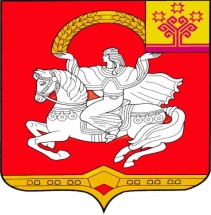 Отдел образования и молодежнойполитики администрацииЯльчикского районаЧувашской РеспубликиИ.о. начальника                         подпись и печать имеются  М.А. Вастулова                                                           Выписка вернаИ.о. начальника                           М.А. Вастулова № п/п Предмет Состав участников олимпиады Срок проведения олимпиады Место проведения олимпиады Примерная квота (чел.) 1 Экология  7-11 классы 13 сентября Общеобразовательные школы района не ограничена 2 Русский язык 4-11 классы 14 сентября Общеобразовательные школы района не ограничена 3 Технология 5-11 классы 15 сентября Общеобразовательные школы района не ограничена 4 История 5-11 классы 16 сентября Общеобразовательные школы района не ограничена 5 Английский язык 5-11 классы 19 сентября Общеобразовательные школы района не ограничена 6 Литература 5-11 классы 20 сентября Общеобразовательные школы района не ограничена 7 Физическая культура 5-11 классы 21 сентября Общеобразовательные школы района не ограничена 8 Обществознание 5-11 классы 22 сентября Общеобразовательные школы района не ограничена 9 Экономика 7-11 классы 23 сентября Общеобразовательные школы района не ограничена 10 ОБЖ 5-11 классы 26 сентября Общеобразовательные школы района не ограничена 11 Искусство (МХК) 9-11 классы 27 сентября Общеобразовательные школы района не ограничена 12 Физика 7-11 классы 28 сентября Общеобразовательные школы района (на платформе «Сириус. Курсы»)не ограничена 13 Право 9-11 классы 29 сентября Общеобразовательные школы района не ограничена 14 География  5-11 классы 30 сентябряОбщеобразовательные школы района не ограничена 15 Химия 8-11 классы 05 октября  Общеобразовательные школы района (на платформе «Сириус. Курсы»)не ограничена 16 Биология 5-11 классы 12 октябряОбщеобразовательные школы района (на платформе «Сириус. Курсы»)не ограничена 17 Астрономия 5-11 классы 14 октября  Общеобразовательные школы района (на платформе «Сириус. Курсы»)не ограничена 18 Математика 4-11 классы 19 октября Общеобразовательные школы района (на платформе «Сириус. Курсы»)не ограничена 19 Информатика и ИКТ 5-11 классы 26 октября Общеобразовательные школы района (на платформе «Сириус. Курсы»)не ограничена Председатель комиссии: Лупан Н.В.                   методист ИМЦ РОО и МП Члены жюри Светопольская Е.П.	    учитель МБОУ «Новошимкусская СОШ»Викторова Л.И.            учитель МБОУ «Новобайбатыревская СОШ» Петрова Е.П.                учитель МБОУ «Байдеряковская ООШ»Шепинова Л.П.            учитель МБОУ «Большеяльчикская СОШ                                            География Председатель комиссии: Ефимова Л.В. 	старший методист ИМЦ РОО и МП Члены жюри Викентьева О.В.    	учитель МБОУ «Новобайбатыревская СОШ» Смирнова Е.В. 	учитель МБОУ «Новошимкусская СОШ» Сядукова О.А.       учитель МБОУ «Большетаябинская ООШ»Карчикова Н.А. 	учитель МБОУ «Кильдюшевская СОШ» Искусство (МХК) Председатель комиссии: Богданова А.Г. 	методист ИМЦ РОО и МП Члены жюри Пупина Л.Я. 	учитель МБОУ «Новобайбатыревская СОШ» Обручкова З.П. 	учитель МБОУ «Большеяльчикская СОШ» Мясникова О.Н.     учитель МБОУ «Кильдюшевская СОШ»Кондратьева А.П. 	учитель МБОУ «Яльчикская СОШ» ИсторияПредседатель комиссии: Ефимова Л.В. 	    старший методист ИМЦ РОО и МП Члены жюри Смирнов А.П  	учитель МБОУ «Новобайбатыревская СОШ »                                              Кузнецов П.Н. 	 учитель МБОУ «Большеяльчикская СОШ»                                              Лакачов А.В. 	 учитель МБОУ «Новошимкусская СОШ»                                              Николаев В.А.             учитель МБОУ «Яльчикская СОШ»                                             Кузнецов П.Н. 	 учитель МБОУ «Большеяльчикская СОШ»                                              Лакачов А.В. 	 учитель МБОУ «Новошимкусская СОШ»                                              Николаев В.А.             учитель МБОУ «Яльчикская СОШ»Председатель комиссии: Лупан Н.В.                  методист ИМЦ РОО и МП Члены жюри: Макарова Р.В. 	учитель МБОУ «Яльчикская СОШ» Лакачов А.В. 	   учитель МБОУ «Новошимкусская СОШ» Баймушкин В.М. 	учитель МБОУ «Яльчикская СОШ»           Николаев В.А. 	учитель МБОУ «Яльчикская СОШ» Русский язык Председатель комиссии: Богданова А.Г. 	методист ИМЦ РОО и МП Члены жюри Родионова В.С. 	учитель МБОУ «Большетаябинская ООШ» Торговцева С.А. 	учитель МБОУ «Кошки-Куликеевская СОШ» Васильева Т.И. 	учитель МБОУ «Большеяльчикская СОШ» Молоствова В.Г. 	учитель МБОУ «Яльчикская СОШ» Председатель комиссии: Лупан Н.В.                методист ИМЦ РОО и МП Члены жюри Долгов С.В. 	учитель МБОУ «Яльчикская СОШ» Соколов М.Н. 	учитель МБОУ «Большеяльчикская СОШ» Королева Г.А. 	учитель МБОУ «Большетаябинская ООШ» Меметова М.А.        учитель МБОУ «Лащ-Таябинская СОШ»Физическая культура Председатель комиссии: Скворцов С.В. 	старший методист ИМЦ РОО и МП Члены жюри Муравьев О.А. 	учитель МБОУ «Большетаябинская ООШ» Адюков А.А. 	учитель МБОУ «Байдеряковская ООШ» Тихонов А.А.            учитель МБОУ «Яльчикская СОШ»Осипов О.Н. 	учитель МБОУ «Кильдюшевская СОШ» Экология Председатель жюри: Ефимова Л.В. 	старший методист ИМЦ РОО и МП Члены жюри Павлова И.Н. 	учитель МБОУ «Лащ-Таябинская СОШ» Морозова Е.З. 	учитель МБОУ «Яльчикская СОШ» Кудрявцева М.А.   учитель МБОУ «Яльчикская СОШ»Ягудина Е.В.          учитель МБОУ«Кошки - Куликеевская СОШ» Экономика Председатель жюри: Богданова А.Г. 	методист ИМЦ РОО и МП Члены жюри Иванов Г.Н. 	учитель МБОУ «Байдеряковская ООШ» Смирнов А.П. 	учитель МБОУ «Новобайбатыревская ООШ» Федорова Р.В. 	учитель МБОУ «Яльчикская СОШ» Иванов Г.Н.                 учитель МБОУ «Байдеряковская ООШ»№ФИО(полностьюМесто работы, должностьОбразовательная организация(по Уставу полное название)1Левая Ольга ВладимировнаЯльчикское сельское поселение, заместитель главы Яльчикского сельского поселения Яльчикского района.Муниципальное бюджетное общеобразовательное учреждение «Байдеряковская основная общеобразовательная школа Яльчикского района Чувашской Республики»2Смирнова Тамара ВикторовнаНовошимкусский сельский Дом культуры, заведующий.Муниципальное бюджетное общеобразовательное учреждение «Новошимкусская средняя общеобразовательная школа Яльчикского района Чувашской Республики»3Сидорова Ираида ЕвстафьевнаМБОУ «Кильдюшевская СОШ», секретарь, член профсоюзной организации.Муниципальное  бюджетное общеобразовательное учреждение «Кильдюшевская средняя общеобразовательная школа Яльчикского района Чувашской Республики"4Катин Алексей Анатольевич Южное ПО РЭС «Яльчикская», электромонтер/ председатель Совета отцов.Муниципальное бюджетное общеобразовательное учреждение «Большеяльчикская средняя общеобразовательная школа им. Г.Н. Волкова Яльчикского района Чувашской Республики» 5Воробьев Андрей ВладимировичКоллегия адвокатов Московского района Чувашской Республики, адвокат/председатель Совета отцов.Муниципальное бюджетное общеобразовательное учреждение «Яльчикская средняя общеобразовательная школа Яльчикского района Чувашской Республики»6Сергеева Мария ЮрьевнаМБОУ «Кошки-Куликеевская СОШ», социальный педагог.Муниципальное бюджетное общеобразовательное учреждение «Кошки-Куликеевская средняя общеобразовательная школа Яльчикского района Чувашской Республики»7Иванова Нелли ВитальевнаЗаместитель главы Большетаябинского сельского поселения –(член родительского комитета).Муниципальное бюджетное общеобразовательное учреждение «Большетаябинская основная общеобразовательная школа Яльчикского района Чувашской Республики»8Осипова Ирина ЮрьевнаМБОУ «Лащ-Таябинская СОШ им. В.В.Андреева», учитель начальных классов, библиотекарь.Муниципальное бюджетное общеобразовательное учреждение «Лащ-Таябинская средняя общеобразовательная школа им. В.В.Андреева Яльчикского района Чувашской Республики» 9Паймина Алина СтаниславовнаМБОУ «Новобайбатыревская СОШ», педагог-психолог.Муниципальное бюджетное образовательное учреждение «Новобайбатыревская средняя общеобразовательная школа Яльчикского района Чувашской Республики»10Чернова Валентина СергеевнаМагазин «Ромашка» (ИП Гаврилов А.А.), продавец, член профсоюзной организации.Муниципальное бюджетное общеобразовательное учреждение «Шемалаковская основная общеобразовательная школа Яльчикского района Чувашской Республики»